Thai Cuisine:  A Curry Theme The Kingdom of Thailand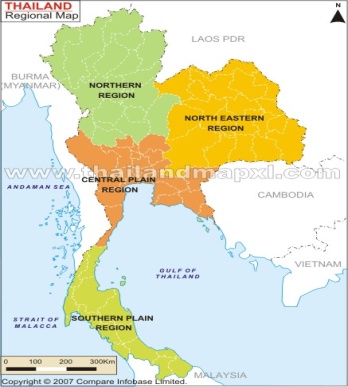  The Typical Thai Diet Staple Food Spices & HerbsCurryNaturally Sweet Dessert Preparation & PresentationTraditional Thai MethodsChinese Influence on Thai CookingFood Etiquette Thai Sample: Red Curry Chicken & RiceThai Cuisine:  A Curry Theme The Kingdom of Thailand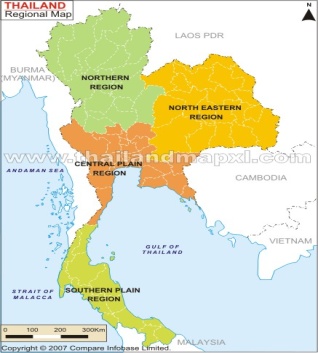  The Typical Thai Diet Staple Food Spices & HerbsCurryNaturally Sweet Dessert Preparation & PresentationTraditional Thai MethodsChinese Influence on Thai CookingFood Etiquette Thai Sample: Red Curry Chicken              and Rice